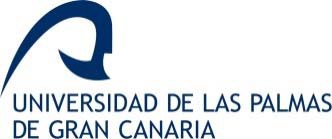 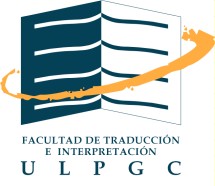 IMPRESO DE SOLICITUD DE APROBACIÓN DE LA PROPUESTA DE TFGNombre y apellidos: ..……………………………………………………DNI: ………………..… Grado en Traducción e Interpretación Inglés-AlemánGrado que cursa:	Grado en Traducción e Interpretación Inglés-FrancésDoble Grado en Traducción e InterpretaciónSeñale con una cruz la opción que proceda y rellene los datos: Trabajo con propuesta de tutor (adjunte un resumen de un máximo de 250 palabras) Trabajo pendiente de asignación de tutor (seleccione las materias de su interés por orden de preferencia)*. Las Palmas de Gran Canaria, a ..…. de ……….………..... de 201…VºBº del tutor  (si procede)	El alumnoFdo. ………………………	Fdo. …………………………………* Nota: esta selección no es vinculante y se atenderá en la medida de lo posible. En el plazo de un mes desde la publicación de la convocatoria se deberá presentar el tema y el resumen en el despacho de auxiliar de Decanatos.Este impreso se presentará al Auxiliar de Decanatos del Edificio de Humanidades.Se adjuntará fotocopia en la que conste que el estudiante está matriculado en el TFT.DECANA DE LA FACULTAD DE TRADUCCIÓN E INTERPRETACIÓN